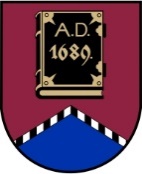 ALŪKSNES NOVADA PAŠVALDĪBAreģistrācijas numurs  90000018622DĀRZA IELĀ 11, ALŪKSNĒ,  ALŪKSNES NOVADĀ, LV – 4301, TĀLRUNIS 64381496, E-PASTS: dome@aluksne.lvA/S „SEB banka”, KODS: UNLALV2X, KONTS Nr.LV58UNLA0025004130335SAISTOŠIE NOTEIKUMI Alūksnē2021. gada 29. aprīlī	 					Nr. 10/2021							APSTIPRINĀTIar Alūksnes novada domes29.04.2021. lēmumu Nr. 104	          (protokols Nr. 7, 17. punkts)Grozījumi Alūksnes novada domes 2019. gada 26. septembra saistošajos noteikumos Nr. 13/2019 “Par materiālo atbalstu bāreņiem un bez vecāku gādības palikušiem bērniem un audžuģimenēm”Izdoti saskaņā arlikuma “Par palīdzību dzīvokļajautājumu risināšanā” 25.2 panta pirmo unpiekto daļu, Ministru kabineta 2005. gada 15. novembra noteikumu Nr. 857 “Noteikumi parsociālajām garantijām bārenim un bezvecāku gādības palikušajam bērnam, kurš irārpusģimenes aprūpē, kā arī pēc ārpusģimenesaprūpes beigšanās” 27., 30., 31., 31.1, 32.  punktuun Ministru kabineta 2018. gada 26. jūnijanoteikumu Nr. 354 “Audžuģimenes noteikumi”78.1., 78.2. punktu,Ministru kabineta 2009. gada 22. decembra noteikumu Nr. 1549 “Kārtība, kādā piešķir un izmaksā atlīdzību par audžuģimenes pienākumu pildīšanu” 2. punktuIzdarīt Alūksnes novada domes 2019. gada 26. septembra saistošajos noteikumos Nr. 13/2019 “Par materiālo atbalstu bāreņiem un bez vecāku gādības palikušiem bērniem un audžuģimenēm” šādus grozījumus: Aizstāt 6. punktā skaitli un vārdu “25. novembra” ar skaitli un vārdu “15. novembra”.Aizstāt 6. punkta 6.1. apakšpunktā vārdus “kurš ir divu valsts sociālā nodrošinājuma pabalstu apmērā, bet personai ar invaliditāti no bērnības – divu tai noteikto valsts sociālā nodrošinājuma pabalstu apmērā” ar skaitļiem un vārdiem “218,00 EUR apmērā un personai ar invaliditāti kopš bērnības 327,00 EUR.”Aizstāt 6. punkta 6.2. apakšpunktā skaitli “250,00 ” ar skaitli “820,05”.Aizstāt 6. punkta 6.3. apakšpunktā vārdus “kurš ir valsts sociālā nodrošinājuma pabalsta apmērā, bet personai ar invaliditāti no bērnības – tai noteiktā valsts sociālā nodrošinājuma pabalstu apmērā” ar skaitļiem un vārdiem “109,00 EUR apmērā un personai ar invaliditāti kopš bērnības 163,00 EUR.”Aizstāt 6. punkta 6.4. apakšpunktā vārdu “dzīvokļa” ar vārdu “mājokļa”.Aizstāt 7. punktā vārdu “dzīvokļa” ar vārdu “mājokļa”.Aizstāt 7. punktā vārdus “un aizpilda izdevumu par mājokli veidlapu (pielikums)” ar vārdiem “par pēdējiem trīs iepriekšējiem kalendāra mēnešiem”.Izteikt 8. punktu šādā redakcijā:“8. Mājokļa pabalstu aprēķina, piemērojot 2020. gada 17. decembra Ministru kabineta noteikumu Nr. 809 “Noteikumi par mājsaimniecības materiālās situācijas izvērtēšanu un sociālās palīdzības saņemšanu” 3. pielikumā noteiktās mājokļa pabalsta aprēķināšanai noteiktās izdevumu pozīciju minimālās normas un piešķir par iepriekšējiem trīs mēnešiem. Mājokļa pabalstu izmaksā vienu reizi trīs mēnešos. Piešķirot mājokļa pabalstu, netiek vērtēti personas ienākumi un materiālais stāvoklis.”Izslēgt 9., 10. un 11. punktu.  Aizstāt 12. punktā vārdu “dzīvokļa” ar vārdu “mājokļa”.Aizstāt 20. punktā vārdus “prasību tiesā” ar vārdiem “tiesu izpildītājam izpildrīkojumu”. Izslēgt pielikumu “Izdevumi par mājokli”.Saistošie noteikumi stājas spēkā 2021. gada 1. jūlijā.Domes priekšsēdētājs								     A.DUKULISAlūksnes novada domes saistošo noteikumu projekta “Grozījumi Alūksnes novada domes 2019. gada 26. septembra saistošajos noteikumos Nr. 13/2019 “Par materiālo atbalstu bāreņiem un bez vecāku gādības palikušiem bērniem un audžuģimenēm” paskaidrojuma rakstsDomes priekšsēdētājs						                       	         A.DUKULISPaskaidrojuma raksta sadaļasInformācija1. Projekta nepieciešamības pamatojums No 2021. gada 1. janvāra ir palielināts noteiktais sociālais atbalsts bāreņiem un bez vecāku gādības palikušiem bērniem pēc pilngadības sasniegšanas, tādēļ ir nepieciešams veikt grozījums Alūksnes novada pašvaldības 2019. gada 26. septembra saistošajos noteikumos Nr. 13/2019 “Par materiālo atbalstu bāreņiem un bez vecāku gādības palikušajiem bērniem un audžuģimenēm” un  noteikt sociālo atbalstu bāreņiem un bez vecāku gādības palikušiem bērniem atbilstoši normatīvajiem aktiem.2. Īss saistošo noteikumu projekta satura izklāstsNoteikumos tiek grozīti pabalstu apmēri patstāvīgas dzīves uzsākšanai, sadzīves priekšmetu un mīkstā inventāra iegādei, ikmēneša izdevumiem un mājokļa pabalstam atbilstoši normatīvajos aktos noteiktajam.3. Informācija par plānoto projekta ietekmi uz pašvaldības budžetu Iepriekš minētie grozījumi sociālajam atbalstam bāreņiem un bez vecāku gādības palikušiem bērniem pēc pilngadības sasniegšanas tika pieņemti 2020. gada decembrī, tādēļ 2021. gada budžetā šī atbalsta palielinājums netika ieplānots. Papildus 2021. gadā nepieciešami 12000,00 EUR.4. Informācija par plānoto projekta ietekmi uz uzņēmējdarbības vidi pašvaldības teritorijāNoteikumu grozījumi šo jomu neskar.5. Informācija par administratīvajām procedūrām5.1. Visas personas, kuras skar šo noteikumu piemērošana, var griezties Alūksnes novada Sociālo lietu pārvaldē, Uzvaras ielā 1, Alūksnē, Alūksnes novadā, vai Alūksnes novada pašvaldībā, Dārza ielā 11, Alūksnē, Alūksnes novadā.5.2. Ja Noteikumu projekts skar administratīvās procedūras, privātpersonas, pēc attiecīgā lēmuma saņemšanas no Alūksnes novada pašvaldības, šo lēmumu var pārsūdzēt mēneša laikā no tā spēkā stāšanās datuma Administratīvajā rajona tiesā, Voldemāra Baloža ielā 13A, Valmierā, LV-4201.6. Informācija par konsultācijām ar privātpersonāmKonsultācijas nav notikušas. 